Сессия №8                             Решение № 98                  27 мая 2020 годаОб утверждении отчета об исполнении бюджетаЗвениговского муниципального района за 2019 год В соответствии со статьей 264.5 Бюджетного кодекса Российской Федерации, Уставом Звениговского муниципального района Республики Марий Эл, Собрание депутатов:РЕШИЛО:1. Утвердить отчет об исполнении бюджета Звениговского муниципального района за 2019 год по доходам в сумме 894200,5 тыс. рублей и по расходам - 895389,5 тыс.рублей с превышением расходов над доходами (дефицит) в сумме 1189,0 тыс. рублей, со следующими показателями:- по источникам финансирования дефицита бюджета Звениговского муниципального района за 2019 год согласно приложению № 1;- по доходам бюджета Звениговского муниципального района за 2019 год по кодам классификации доходов бюджетов согласно приложению № 2;- по доходам бюджета Звениговского муниципального района за 2019 год по кодам видов доходов, подвидов доходов, классификации операций сектора государственного управления согласно приложению № 3; - по ведомственной структуре расходов бюджета Звениговского муниципального района за 2019 год согласно приложению № 4; - по распределению бюджетных ассигнований по разделам, подразделам, целевым статьям (муниципальным программам и непрограммным направления деятельности), группам видов расходов классификации расходов бюджета Звениговского муниципального района за 2019 год согласно приложению № 5; - по распределению бюджетных ассигнований из бюджета по целевым статьям (муниципальным программам и непрограммным направлениям деятельности), группам видов расходов классификации расходов за 2019 год согласно приложению № 6.2. Настоящее решение вступает в силу после его подписания, подлежит официальному опубликованию в газете «Звениговская неделя» и размещению на сайте Звениговского муниципального района в информационно-телекоммуникационной сети «Интернет».Председатель Собрания депутатовЗвениговского муниципального района                                         Н.В. Лабутина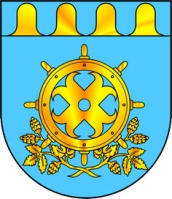 ЗВЕНИГОВО МУНИЦИПАЛ РАЙОНЫН  ДЕПУТАТ – ВЛАКЫН ПОГЫНЫН  ШЫМШЕ СОЗЫВШЕСОБРАНИЕ ДЕПУТАТОВ ЗВЕНИГОВСКОГО МУНИЦИПАЛЬНОГО РАЙОНАСЕДЬМОГО СОЗЫВА